Как правильно выбрать пароль для системы Интернет-банкинга?Как правило, на сайтах финансовых организаций присутствуют краткие рекомендации по выбору пароля. Но в большинстве случаев они слишком поверхностные. Подскажите, как придумать надежный пароль для самых важных сервисов, таких как системы Интернет-банкинга и электронные кошельки? На эти вопросы отвечает управляющий Отделением Омск Сибирского ГУ Банка России Анастасия Костромина.Для начала определимся, какие пароли использовать нельзя:- пароли, с минимальным количеством знаков, и тем более, без использования спецсимволов. Эти пароли взламываются очень быстро специальными программами. Примеры таких паролей, входящих в ТОП-5 самых популярных в мире паролей: «12345», «qwerty»;- пароли, состоящие из словарных слов (на любом языке). Например, «машина» или «computer»;- пароли, содержащие хоть какую информацию, относящуюся к вашей личности.Методы взлома паролей выбираются либо на основе знаний о поведении среднестатистического пользователя, либо на основе каких-то конкретных знаний о конкретном человеке.Для выбора надежного пароля рекомендуем пользоваться следующей техникой:Возьмите простую фразу, которую вы точно запомните, например «Арена Омск».Напишите ее в транслите: «Arena Omsk».Замените буквы на похожие по написанию или произношению цифры, а пробелы на подчеркивание или точки: «aRena_0Msk».В момент первого входа отключите в программах или в почте опцию «запомнить пароль». Необходимо помнить всегда: пароли от сервисов, как и ключи от квартиры, должны быть уникальными и только вашими.06.03.2018При использовании материала ссылка на Отделение по Омской области Сибирского главного управления Центрального банка Российской Федерации обязательна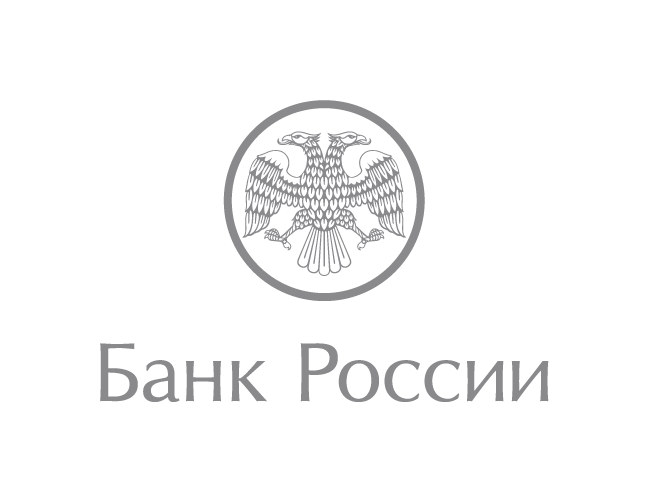 Отделение по Омской области Сибирского главного управления Центрального банка Российской Федерации644099, Омск, ул. Певцова, 1152media@cbr.ru